Fachbereich Wirtschaftswissenschaft 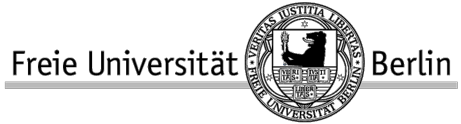 Management-DepartmentBewerbung um einen Platz in einem Forschungsseminar „Wissenschaftliche Konzepte und Methoden im Management“ 
für Studierende des Bachelorstudiengangs Betriebswirtschaftslehre (nicht Nebenfach!)Füllen Sie bitte das Formular aus, tragen Sie die Rangfolge Ihrer Prioritäten bzgl. der Betreuerin/des Betreuers ein.  Reichen Sie es zusammen mit einem kurzen Motivationsschreiben und einer Bescheinigung der bisher erbrachten Prüfungsleistungen per E-Mail bei der Professur Ihrer ersten Priorität ein. Falls Sie zu dem Personenkreis gehören, der nach §11(3) der Satzung für Studienangelegenheiten der Freien Universität Berlin im Rahmen einer Vorabquote berücksichtigt wird, können Sie das mit den entsprechenden Nachweisen bei Ihrer Bewerbung angeben.Wichtig: Wenn Sie im kommenden Semester auf jeden Fall einen Platz in einem Forschungsseminar „Wissenschaftliche Konzepte und Methoden im Management“ benötigen, geben Sie bitte mehr als eine Priorität an.Mir ist bekannt, dass die Abgabe von mehr als einer dieser Bewerbungen im Semester nicht zulässig ist.Unterschrift der/des StudierendenBITTE AUSGEFÜLLT UND UNTERSCHRIEBEN ZUM JEWEILS 15. APRIL BZW. 15. OKTOBER (AUSSCHLUSSTERMINE) EINES JAHRES PER E-MAIL AN DIE 1. PRIORITÄT SENDEN.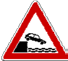 